ITCD 405 - Civil DraftingAssignment 4Due:  Wednesday, February 23, 2011Submit assignment as hard copy (please hand in after printing). Show Dimension as appropriate.Send electronic copy tooRemember to write your name, date and assignment on the bottom of the drawing (like below)
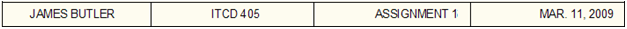 Draw the following drawing of given rural residential site planning  using A+CAD software (Remember there are two drawing)Using Arc and Fillet conceptUsing Bearing of  Line
Use solid line with different color layer of road, plotting and dimension text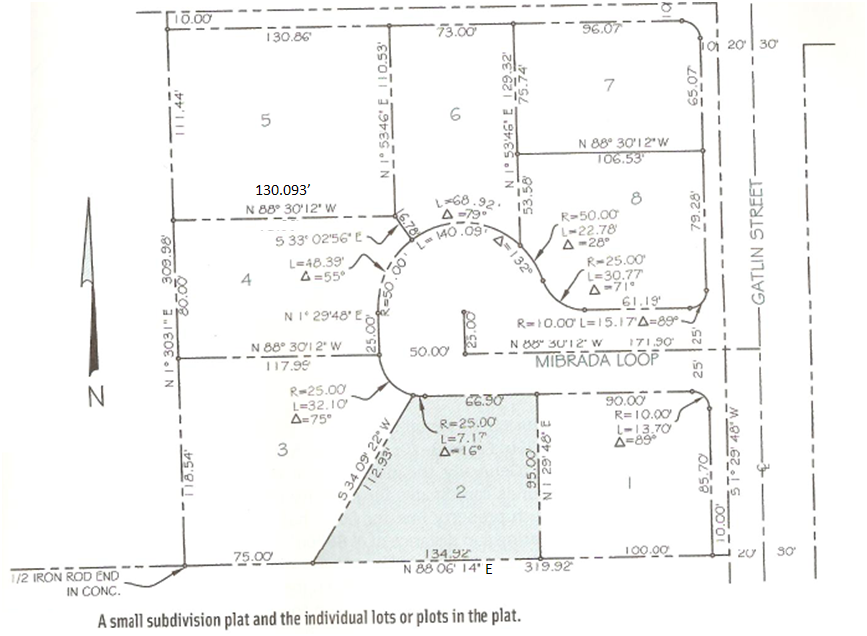 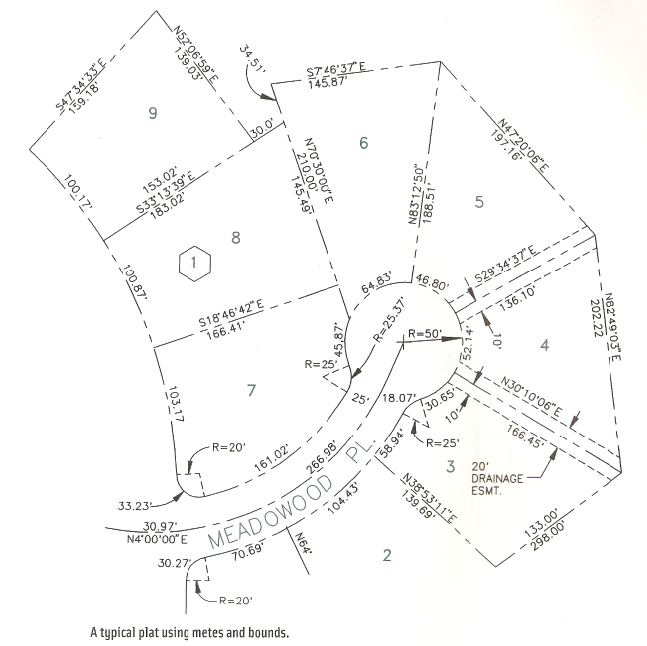 